Осторожно, займ!В преддверии Нового года Администрация Беловского городского округа хотела бы предостеречь беловчан от неразумного финансового поведения в сфере получения услуг и приобретения товаров.Все чаще на остановочных пунктах, в торговых центрах и сети «Интернет» встречаются объявления: «Деньги до зарплаты», «Экспресс займы», «Легкие деньги» и пр. Кроме банков деньги в долг выдают микрокредитные компании, кредитные кооперативы, однако заемные средства в таких организациях значительно дороже, чем в банках.Принимая решение о заключении договора на получение «быстрых денег», помните простые правила: Оцените необходимость использования займа (когда получение займа обусловлено крайними и неотложными нуждами); 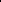 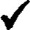 Не совершайте спонтанных, эмоциональных покупок в долг;Высокая доступность обусловлена переплатой в виде высоких процентов;    Общая долговая нагрузка не должна превышать 30% от дохода, не берите на себя повышенные долговые обязательства;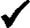 Микрокредитным организациям запрещено выдавать гражданам займы под залог жилой недвижимости (даже если жилье не является единственным)!Уважаемые граждане, взвешивайте необходимость займа и свои финансовые возможности, считайте переплату по займам, и не попадайтесь на уловки мошенников!